What is a spiritual bouquet?A spiritual bouquet is nothing more than a card with a list of prayers and/or spiritual devotions that were (or will be) offered for a particular person. You can – if pressed for time – buy a ready-made card and just list the prayers you will pray (or have prayed). But, usually, the card for a spiritual bouquet is hand-made. The card can be as simple or elaborate as you want it to be.What is a novena?A novena is a series of prayers that are said for nine straight days, usually as a prayer of petition but sometimes as a prayer of thanksgiving. The nine days recall the nine days that the Apostles and the Blessed Virgin Mary spent in prayer between Ascension Thursday and Pentecost Sunday. To celebrate Fr. Adolph’s Anniversary of Ordination you can:Make a card and send it to him during these 9 days.  Or, you can send him a readymade card.  Send it to him at: 3148 Abbott Rd., O.P., 14127.Pray this Novena every day from Wednesday, April 22 – Thursday, April 30.  (It will also be streamed live at 7:00 p.m. each evening on the parish Facebook page, Our Lady of the Sacred Heart Orchard Park.Here is an example of a homemade card:A Spiritual BouquetFor Fr. Adolph(draw your picture here)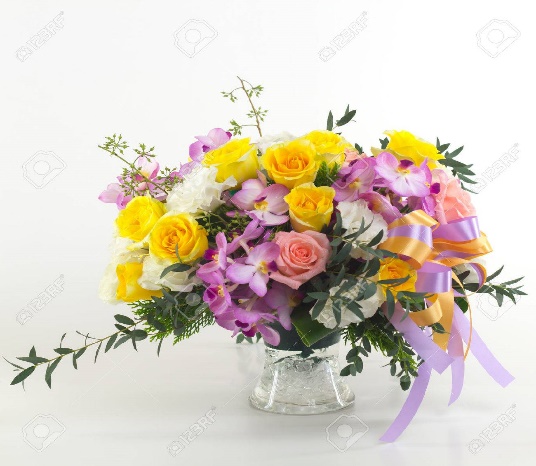 I commit to pray:From:We are so blessed to have a wonderful pastor and it is important that we pray for him. Our priests make so many sacrifices and they pray for us so much! Here is a novena for you to pray for Fr. Adolph who will be celebrating the anniversary of his ordination on Thursday, April 30.Pray these prayers for 9 days, preferably leading up to the anniversary. Novena for the Anniversary of Priestly Ordination – Day 1: Wednesday, April 22Hail Mary… 	Our Father… 	Glory Be… Dear Lord Jesus, You have given us a holy priest in Father Adolph. We are grateful for the many blessings of this good man who brings us Your holy sacraments of salvation. Father Adolph’s hands and prayers bring us Your saving grace in the waters of baptism, Your infinite mercy in forgiving our sins and Your sustaining and saving grace in the most Holy Eucharist. We pray that he will have a long life with which to bless Your Church and a happy death as he is ushered into Your eternal bliss.
Father Adolph is there to anoint the dying, grant that he will receive the same grace at his death. We beg You, Jesus, that this holy priest will be protected from all spiritual and temporal attacks and that his fidelity to the Church and his faith in You will endure, unwavering, until the end. Father in heaven, bless and multiply Father Adolph’s ministry so that Your Church will multiply for Your glory and for our salvation. Please shower this priest with your blessings every day. We praise and thank You, most Holy God, for the gift of Father Adolph! We thank You for his years of service and ask You to bless us with many more years with our beloved priest. Amen. Repeat each day:Day 2: Thursday, April 23Day 3:  Friday, April 24Day 4:  Saturday, April 25Day 5:  Sunday, April 26Day 6:  Monday, April 27Day 7:  Tuesday, April 28Day 8:  Wednesday, April 29Day 9:  Thursday, April 30  Fr. Adolph’s Anniversary of Ordination